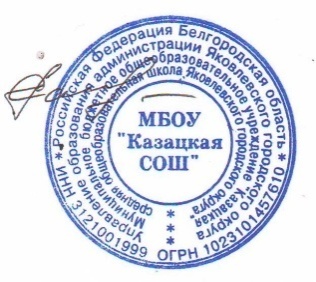 Директор                Сальтевская Н. В.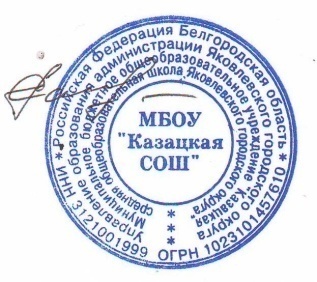 № п/пФИО учителя, Образование ДолжностьПреподаваемая дисциплинаНаименование направления курсовой подготовкиДанные о курсовой подготовкеПедагогический стаж общий Стаж по специальности1СальтевскаяНадежда ВикторовнаВысшее Директор Директор ОООктябрь 2017331СальтевскаяНадежда ВикторовнаВысшее Учитель Математика Учитель математикиАпрель 2017172НечаеваИрина АнатольевнаВысшее Заместитель директораЗаместитель директораОктябрь 20181242НечаеваИрина АнатольевнаВысшее Учитель Физика Учитель физикиМай 20181242НечаеваИрина АнатольевнаВысшее Учитель Математика Учитель математикиАпрель 20181242НечаеваИрина АнатольевнаВысшее Учитель Астрономия Учитель астрономииСентябрь 20181243ПоляковаРузина АлександровнаВысшее Заместитель директораЗаместитель директора Октябрь 201818183ПоляковаРузина АлександровнаВысшее Учитель Технология  Учитель технологииФевраль 20183ПоляковаРузина АлександровнаВысшее Учитель ОРКСЭУчитель ОРКСЭФевраль 20183ПоляковаРузина АлександровнаВысшее Учитель ИЗОУчитель ИЗОФевраль 20183ПоляковаРузина АлександровнаВысшее Учитель Православная культураУчитель православной культурнойДекабрь 20174Чернушенко Татьяна ВладимировнаВысшее Заместитель директораЗаместитель директораДекабрь 2016144Чернушенко Татьяна ВладимировнаВысшее Педагог - психологПедагог - психологФевраль 201765Артемов Валерий ФедоровичВысшее Учитель Физическая культураУчитель физической культурыМарт 201726266Бариева Гульнара СарваровнаВысшее Учитель Английский языкУчитель английского языкаМарт 201735237ВласоваНадежда ВасильевнаВысшее Учитель Математика Учитель математикиМарт 201735328Деревлева Татьяна   ВикторовнаВысшее Учитель Начальные классыУчитель начальных классовФевраль 201729109КасторнаяАнна  ИвановнаВысшее Учитель География Учитель географииМарт 20173099КасторнаяАнна  ИвановнаВысшее Учитель Биология Учитель биологииНоябрь 20163099КасторнаяАнна  ИвановнаВысшее Учитель Химия Учитель химииФевраль 201930910ЛихошерстоваСветлана ВикторовнаВысшее Учитель Русский язык и литератураУчитель русского языка и литературыОктябрь 2016171711Любова  Анастасия ОлеговнаВысшее Учитель Русский язык и литератураУчитель русского языка и литературыМай 20178811Любова  Анастасия ОлеговнаВысшее Музыка Учитель музыкиСентябрь 201812Носачева Наталья АлександровнаВысшее Учитель Истории и обществознанияУчитель истории и обществознания Февраль 2017181813Сидорова Марина ЕвгеньевнаВысшее Учитель ИнформатикаУчитель информатикиМарт 20189913Сидорова Марина ЕвгеньевнаВысшее Математика Учитель математики Февраль 20179914СлуженкоЕлена ВикторовнаВысшее Учитель Начальные классыУчитель начальных классовАпрель 2018252015Служенко Николай ИвановичВысшее Учитель Технология Учитель технологииЯнварь 2017342615Служенко Николай ИвановичВысшее Учитель Физика Учитель физикиСентябрь 2017342615Служенко Николай ИвановичВысшее Учитель ОБЖУчитель ОБЖФевраль 2018342616ЧебыкинаАннаЮрьевнаВысшее Учитель Начальные классыУчитель начальных классовАпрель 2019352717Щербакова Светлана НиколаевнаВысшее Учитель Начальные классыУчитель начальных классовМарт 201766